K3A2This week we start another maturita topic and that’s The holidays in English speaking countries. First, we will talk about a festive that took place almost 3 weeks ago and that’s Halloween!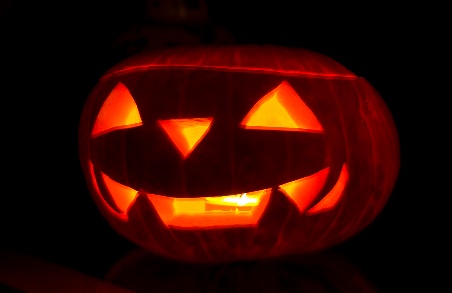 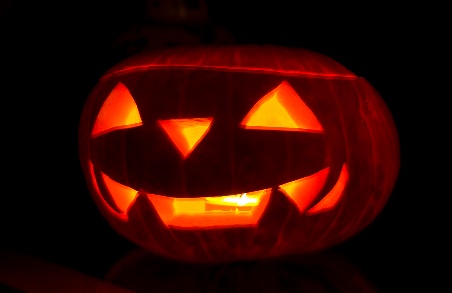 Watch this video and answer the questions based on it:Video: https://www.youtube.com/watch?v=QjiQCnE4G8Y&t=15sWorksheet: https://docs.google.com/forms/d/e/1FAIpQLSccLLMetHgQfx4sqo7AnnL7serFd9GXA7KFttO_Qh1qc_9vDQ/viewform?usp=sf_linkDo this quiz based on Halloween jokes  Did you get all of them? We will discuss them in our lesson!https://www.helpforenglish.cz/article/2009102601-halloween-jokes-activityAnswer these questions or find the answers:Do you celebrate Halloween? Why, why not?What were you scared of when you were a child? Why? Why aren’t you scared anymore?Do you like horror films? Why, why not?Halloween lost its roots and it has become too commercialized. Explain what „being commercialized“ means and say whether you agree, disagree and why.What was the most popular Halloween costume for kids in 2019? What do you think about it?Record your voice answering the questions above. You speech must be at least 3 minutes long. I will grade it (grammar, pronuciation, lenght). 